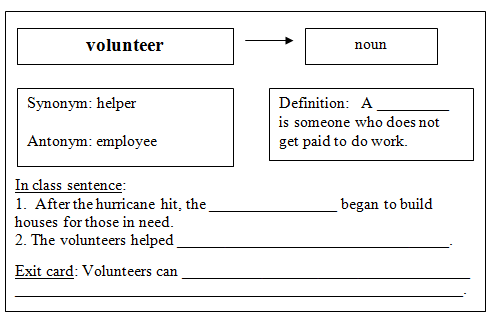 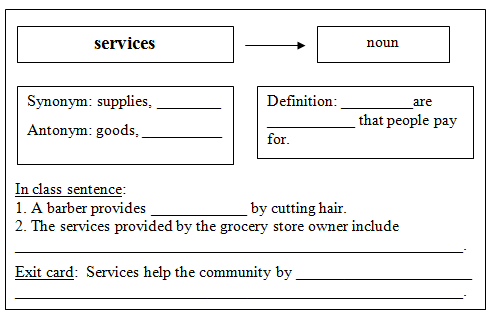 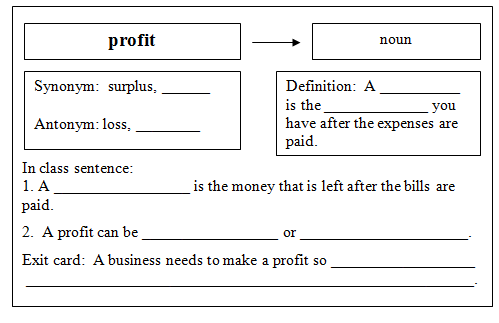 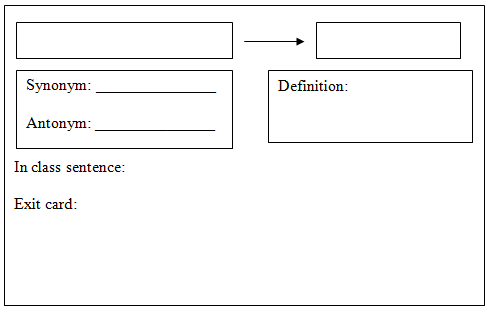 Sample answers:Volunteer:Definition: A volunteer is someone who does not get paid to do work.In class sentence:After the hurricane hit, the volunteers began to build houses for those in need.The volunteers helped pass out food to people.Exit card: Volunteers can help people. Volunteers can provide services. Services:Synonym:  helpful jobsAntonym:  objectsDefinition: Services are helpful jobs that people pay for.In class sentence:A barber provides a service by cutting hair.The services provided by the grocery store owner include selling food and putting food in shopping bags.Exit card: Services help the community by providing people with things they need. Services help the community by keeping people safe.Profit:Synonym: extra Antonym: expenseDefinition: A profit is the extra money you have after the expenses are paid.In class sentence: A profit is the money that is left after the bills are paid.A profit can be spent or saved.Exit card: A business needs to make a profit so it can pay people who work there.